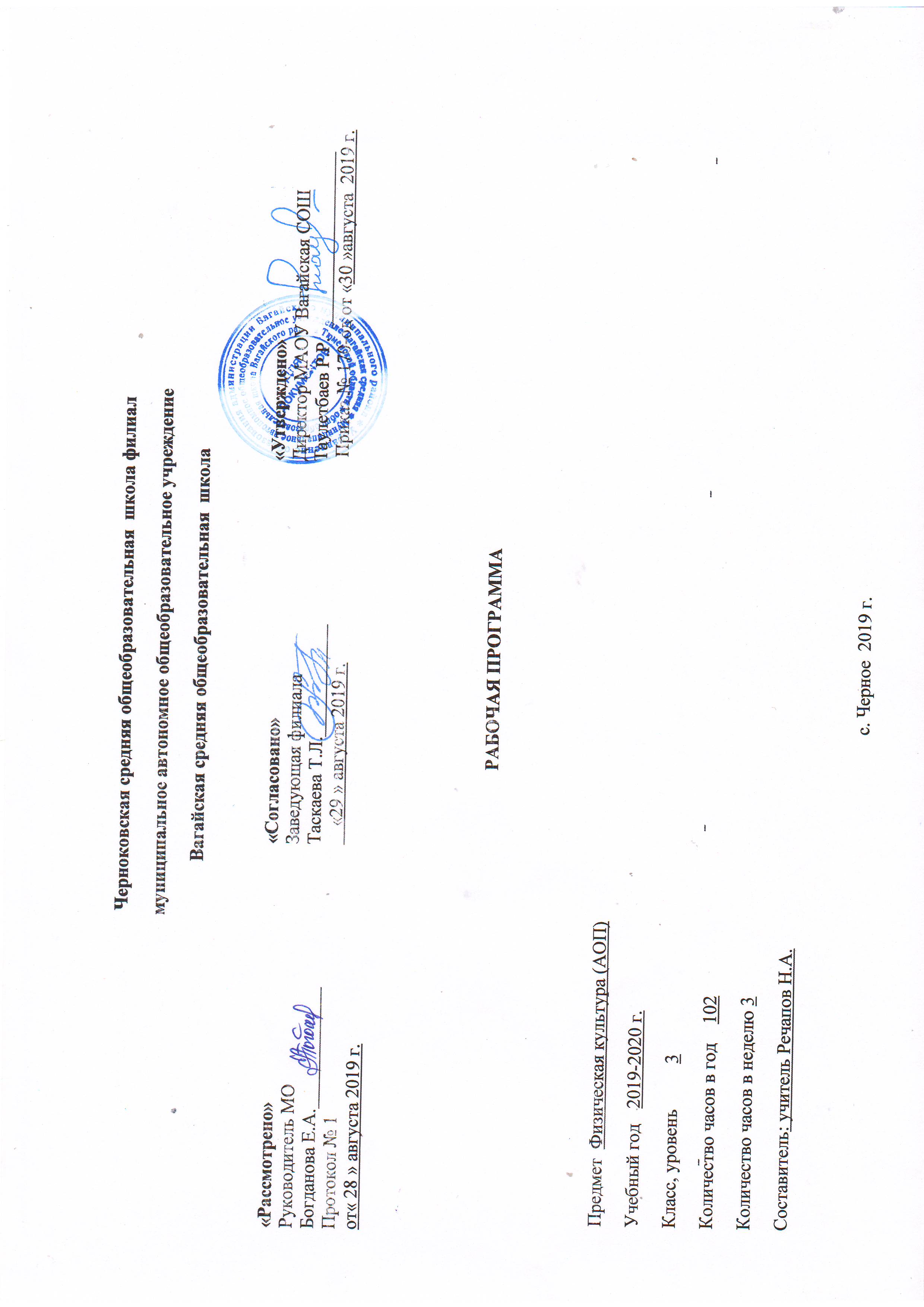 Планируемые результаты освоения учебного предметаВ соответствии с требованиями к результатам освоения основной образовательной программы начального общего образования Федерального государственного образовательного стандарта (Приказ Министерства образования и науки Российской Федерации от 6 октября 2009 г. № 373) данная рабочая программа для 1—4 классов направлена на достижение учащимися личностных, метапредметных и предметных результатов по физической культуре.Личностные результатыформирование чувства гордости за свою Родину, российский народ и историю России, осознание своей этнической и национальной принадлежности;формирование уважительного отношения к культуре других народов;развитие мотивов учебной деятельности и личностный смысл учения, принятие и освоение социальной роли обучающего;развитие этических чувств, доброжелательности и эмоционально-нравственной отзывчивости, понимания и сопереживания чувствам других людей;развитие навыков сотрудничества со сверстниками и взрослыми в разных социальных ситуациях, умение не создавать конфликты и находить выходы из спорных ситуаций;развитие самостоятельности и личной ответственности за свои поступки на основе представлений о нравственных нормах, социальной справедливости и свободе;формирование эстетических потребностей, ценностей и чувств;формирование установки на безопасный, здоровый образ жизни.Метапредметные результатыовладение способностью принимать и сохранять цели и задачи учебной деятельности, поиска средств её осуществления;формирование умения планировать, контролировать и оценивать учебные действия в соответствии с поставленной задачей и условиями её реализации; определять наиболее эффективные способы достижения результата;определение общей цели и путей её достижения; умение договариваться о распределении функций и ролей в совместной деятельности; осуществлять взаимный контроль в совместной деятельности, адекватно оценивать собственное поведение и поведение окружающих;готовность конструктивно разрешать конфликты посредством учёта интересов сторон и сотрудничества;овладение начальными сведениями о сущности и особенностях объектов, процессов и явлений действительности в соответствии с содержанием конкретного учебного предмета;овладение базовыми предметными и межпредметными понятиями, отражающими существенные связи и отношения между объектами и процессами.Предметные результатыформирование первоначальных представлений о значении физической культуры для укрепления здоровья человека (физического, социального и психического), о её позитивном влиянии на развитие человека (физическое, интеллектуальное, эмоциональное, социальное), о физической культуре и здоровье как факторах успешной учёбы и социализации;овладение умениями организовывать здоровьесберегающую жизнедеятельность (режим дня, утренняя зарядка, оздоровительные мероприятия, подвижные игры и т. д.);формирование навыка систематического наблюдения за своим физическим состоянием, величиной физических нагрузок, данными мониторинга здоровья (рост, масса тела и др.), показателями развития основных физических качеств (силы, быстроты, выносливости, координации, гибкости).		Достижение данных результатов возможно при освоении   рабочей программы по предмету «Физическая культура», с учетом авторской программы доктора педагогических наук В. И. Ляха.  (Физическая культура. Рабочие программы. Предметная линия учебников В.  И.  Ляха. 1—4 классы: пособие для учителей общеобразовательных организаций / В.  И. Лях.   —   4-е изд.  — М.: Просвещение, 2014.  —  64 с.  — ISBN 978-5-09-032931-6.)Выделяют три группы здоровья в общеобразовательной школе.Основная медицинская группа. В нее включают детей без отклонений в состоянии здоровья (или с незначительными отклонениями), имеющих достаточную физическую подготовленность. В качестве основного учебного материала в данной группе следует использовать обязательные виды занятий (в соответствии с учебной программой) в полном объеме, а также сдачу контрольных нормативов с дифференцированной оценкой; рекомендуются дополнительные виды занятий в избранном виде спорта.Подготовительная медицинская группа. В нее включают детей, имеющих незначительные отклонения в физическом развитии и состоянии здоровья, а также недостаточную физическую подготовленность. В данной группе можно использовать те же обязательные виды занятий, но при условии постепенного освоения упражнений, предъявляющих повышенные требования к организму. Занятия физической культурой в подготовительной группе проводятся совместно с основной группой по учебной программе; обе группы сдают установленные контрольные нормативы. При этом дети и подростки, отнесенные к подготовительной медицинской группе, нуждаются в некоторых ограничениях нагрузок и постепенном освоении комплекса двигательных навыков и умений. Соответственно школьники данной группы нуждаются в дополнительных тренировочных занятиях для повышения уровня физической подготовленности. Для этого учителя физической культуры могут использовать секции общей физической подготовки, организуемые во внеучебное время и другие формы занятий.Специальная медицинская группа. В нее включают учащихся, имеющих такие отклонения в состоянии здоровья, которые являются противопоказанием к повышенной физической нагрузке. Занятия по физической культуре со школьниками этой группы должны проводиться по специально разработанной программе в условиях обычного режима школы. Дети со значительными отклонениями в состоянии здоровья нуждаются в занятиях лечебной физической культурой (ЛФК). Включение учащихся в специальную медицинскую группу может носить как временный, так и постоянный характер (в зависимости от вида заболевания и других отклонений в состоянии здоровья).Занятия в спец. мед. группе строятся на основе общепринятых принципов: всесторонности, сознательности, постепенности, повторения. Важен индивидуальный подход к занимающимся и систематичность воздействий. Учащиеся СМГ, как правило, малоподвижны, стеснительны, не координированы, легко ранимы, боятся насмешек. Поэтому недопустимо проведение занятий СМГ совместно с основной и подготовительной группами. Учащиеся СМГ освобождены от выполнения практических нормативов. Но к числу обязательных требований по отдельным видам спорта относятся: лёгкая атлетика – техника бега на короткие и средние дистанции, способы метания мяча; гимнастика – выполнение строевых упражнений, упражнения на осанку, ОРУ, акробатические элементы, упражнения на равновесия, упражнения на гимнастических снарядах (если они не противопоказаны).  В начале учебного года все занимающиеся в СМГ проходят этап первичной адаптации. Значительное место отводится ОРУ. Нагрузка регулируется за счёт темпа выполнения упражнений, амплитуды движений, за счёт использования гимнастических снарядов и выбора исходного положения.Общие рекомендации по физическому воспитаниюОсновная группа. 1. Занятия по программе физического воспитания в полном объеме. 2. Сдача каких-либо нормативов. 3. Занятие в одной из спортивных секций, участие в соревнованиях.Подготовительная группа. 1. Занятия по программе физического воспитания при условии более постепенного ее прохождения с отсрочкой сдачи контрольных испытаний (нормативов) и норм на срок до одного года. 2. Занятия в секции общей физической подготовки.Специальная медицинская группа. 1. Занятия по особой программе или отдельным видам государственной программы, срок подготовки удлиняется, а нормативы снижаются. 2. Занятия лечебной физкультурой.Курс «Физическая культура» изучается во 2 – 4 классах — 102 ч (3 ч в неделю, 34 учебные недели).Содержание учебного предметаПрограмма состоит из трех разделов: «Знания о физической культуре» (информационный компонент), «Способы физкультурной деятельности» (операционный компонент) и «Физическое совершенствование» (мотивационный компонент).Знания о физической культуре (в процессе урока)Физическая культура у народов Древней Руси. Связь физических упражнений с трудовой деятельностью. Виды физических упражнений (подводящие, общеразвивающие, соревновательные). Спортивные игры: футбол, волейбол, баскетбол. Физическая нагрузка и ее влияние на частоту сердечных сокращений (ЧСС). Закаливание организма (обливание, душ).Способы физкультурной деятельности (в процессе урока)Освоение комплексов общеразвивающих физических упражнений для развития основных физических качеств. Освоение подводящих упражнений для закрепления и совершенствования двигательных действий игры в футбол, волейбол, баскетбол. Развитие выносливости во время лыжных прогулок. Измерение частоты сердечных сокращений во время и после выполнения физических упражнений. Проведение элементарных соревнований.Физическое совершенствованиеГимнастика с основами акробатики - 18 часовАкробатические упражнения: кувырок назад до упора на коленях и до упора присев; мост из положения лежа на спине.Гимнастические упражнения прикладного характера: передвижения и повороты на гимнастическом бревне.Легкая атлетика -  21 часХодьба с изменением длины и частоты шага, ходьба через препятствия.Бег на 30м.Метание малого мяча с места на длительность, на расстояние, в цель с 4-5м. Метание набивного мяча.Лыжные гонки - 21 часПередвижения на лыжах: ступающий и скользящий шаг, одновременный двухшажный ход, попеременный двушажный ход, чередование одновременного двухшажного с попеременным двухшажным.Поворот переступанием.Подвижные игры – 42 часаНа материале раздела «Гимнастика с основами акробатики»: «Посадка картофеля», «Чехарда», «Ласточки», «Отгадай, чей голос».На материале раздела «Легкая атлетика»: «Пятнашки», «Невод», «Точно в мишень», «Гуси-лебеди», «Попади в мяч».На материале спортивных игр:Футбол: удар ногой с разбега по неподвижному и катящемуся мячу в горизонтальную (полоса шириной 1,5 м, длиной до 7 – 8 м) и вертикальную (полоса шириной 2 м, длиной 7 – 8 м) мишень; ведение мяча между предметами и с обводкой предметов; подвижные игры: «Передал — садись», «Передай мяч головой».Баскетбол: специальные передвижения, остановка с двух шагов, ведение мяча в движении вокруг стоек («змейкой»), ловля и передача мяча двумя руками от груди; бросок мяча с места; подвижные игры: «Попади в кольцо», «Передал – садись», «Гонка мячей по кругу».Тематическое планированиеКалендарно-тематическое планирование№ разделаНазвание разделаКоличество часов№ разделаНазвание раздела3 класс1«Легкая атлетика»102«Подвижные игры на основе футбола»103«Подвижные игры на основе волейбола»104«Гимнастика с элементами акробатики»185«Лыжная подготовка»186«Подвижные игры на основе баскетбола»97«Подвижные игры»138«Легкая атлетика»11Всего часов:Всего часов:102№п/пНаименование разделов и темКол-во часовСроки проведенияСроки проведения№п/пНаименование разделов и темКол-во часовпланфактЛегкая атлетика101Инструктаж по технике безопасности на уроках по легкой атлетике. Инструктаж по охране труда. Ходьба с изменением длины и частоты шага. Ходьба через препятствия. Игра «Невод».12Ходьба через несколько препятствий. Ускорения в ходьбе. Игра «Пятнашки». Развитие гибкости. Олимпийские игры: история возникновения.13Ходьба через несколько препятствий. Игра «Мышеловка». Развитие быстроты движений в сочетании с движением рук. Олимпийские игры: история возникновения. Бег 30 м.14Игра «Пустое место». Развитие скоростных способностей. Олимпийские игры: история возникновения.15 Игра «Гуси-лебеди». Влияние ходьбы на здоровье. 16Прыжок с высоты 30 см. Игра «Вызов номеров»,  Развитие скоростно-силовых качеств.17Прыжок в длину с места. Игра «Пустое место». Развитие скоростно-силовых качеств. Правила соревнований в беге и прыжках. 18Метание малого мяча с места на дальность. Метание в цель с расстояния 4-5 м. Игра «Точно в мишень». Правила соревнований в метании.19Метание малого мяча с места на дальность. Метание в цель с расстояния 4-5 м. Игра «Точно в мишень». Развитие скоростно-силовых качеств. 110Метание малого мяча с места на заданное расстояние. Метание утяжеленного мяча. Игра «Попади в мяч». Развитие скоростно-силовых качеств. Современное Олимпийское движение.1Подвижные игры на основе футбола1011Инструктаж по технике безопасности на уроках футбола. Передача мяча на месте. Остановки мяча на месте. Ведение мяча. Удары по мячу. Жонглирование. Отбор мяча. Игра «Метко в цель». 112Передача мяча на месте. Остановки мяча на месте. Ведение мяча. Удары по мячу. Жонглирование. Отбор мяча. ОРУ. Игра «Слалом с мячом», Развитие координационных способностей.113Передача мяча на месте. Остановки мяча на месте. Ведение мяча. Передача мяча. Удары по мячу. Жонглирование. Отбор мяча. ОРУ. Эстафеты с мячами. Игра «Метко в цель». Развитие координационных способностей.114Передача мяча. Остановки мяча. Ведение мяча. Удары по мячу. Жонглирование. Отбор мяча. ОРУ. Эстафеты с мячами. Игра «Бросок ногой». Развитие координационных способностей.115Передача мяча. Остановки мяча. Ведение мяча. Удары по мячу. Жонглирование. Отбор мяча. ОРУ. Эстафеты с мячами. Игра «Уйти от преследования». Игра в футбол. Развитие координационных способностей. 116Передача мяча. Остановки мяча. Ведение мяча. Удары по мячу. Жонглирование. Отбор мяча. ОРУ. Эстафеты с мячами. Игра «Слалом с мячом». Игра в футбол. Развитие координационных способностей.117Передача мяча. Остановки мяча. Ведение мяча. Удары по мячу. Жонглирование. Отбор мяча. ОРУ. Эстафеты с мячами. Игра «Слалом с мячом», Игра в футбол. Развитие координационных способностей. 118Техника безопасности. Передача мяча. Остановки мяча. Ведение мяча. Удары по мячу. Жонглирование. Отбор мяча. ОРУ. Эстафеты с мячами. Игра «Слалом с мячом». Развитие координационных способностей.119Передача мяча. Остановки мяча. Ведение мяча. Удары по мячу. Жонглирование. Отбор мяча. ОРУ. Эстафеты с мячами. Игра «Гонка мячей». Игра. Развитие координационных способностей. 120Передача мяча. Остановки мяча. Ведение мяча. Удары по мячу. Жонглирование. Отбор мяча. ОРУ. Эстафеты с мячами. Игра «Уйти от преследования». Игра в футбол. Развитие координационных способностей.1Подвижные игры на основе волейбола1021Инструктаж по технике безопасности на уроках волейбола. Стойки волейболиста. Передвижение в стойке. «Не давай мяч водящему». 122Передвижение в стойки. Подводящие упражнения. Ловля мяча сверху после набрасывания. «Мяч капитану»123Передвижение в стойки. Подводящие упражнения. Ловля мяча снизу после набрасывания. «Мяч капитану». 124Передвижение в стойки. Прием мяча сверху. «Картошка»125Передвижение в стойки. Прием мяча сверху. «Картошка». 126Комбинирование ловли-приема, броска-передачи.  Пионербол по упрощенным правилам. «Мяч капитану». 127Комбинирование ловли-приема, броска-передачи.  Пионербол по упрощенным правилам. «Неудобный бросок»,128Подводящие упражнения. Перебрасывание мяча через сетку. Пионербол по упрощенным правилам. Игра «6 мячей». 129Правила игры в пионербол. «6 мячей» Перебрасывание мяча через сетку. Пионербол по упрощенным правилам130Правила игры в пионербол. Перебрасывание мяча через сетку Пионербол по упрощенным правилам. 1Гимнастика с элементами акробатики.1831Инструктаж по технике безопасности на уроках гимнастики. Размыкание и смыкание строевыми шагами. Перекаты и группировка с последующей опорой руками за головой. «Волна»,132Выполнение команд «Шире шаг!», «Чаще шаг!», «Реже!», «На первый-второй рассчитайся!». Кувырок вперёд. «Волна».133Физическая подготовка и её связь с развитием основных физических качеств. Физическая нагрузка. Размыкание и смыкание строевыми шагами. Кувырок в сторону. Развитие координационных способностей, «Конники-спортсмены»134Построения и перестроения. Стойка на лопатках, согнув ноги. Развитие координационных способностей. «Чехарда». 135Выполнение команд «Шире шаг!», «Чаще шаг!», «Реже!», «На первый-второй рассчитайся!». 2-3 кувырка вперёд. Развитие координационных способностей. «Чехарда»136Совершенствование строевых упражнений. Совершенствование пройденных акробатических элементов. Игровые задания с использованием упражнений на силу, ловкость и координацию. «Посадка картофеля». 137Стойка на лопатках. Развитие координационных способностей. «Отгадай, чей голос». Упражнения для глаз.138Мост из положения лёжа на спине. Развитие координационных способностей. «Чехарда»139Мост из положения лёжа на спине. Стойка на лопатках. «Чехарда». 140Построение в две шеренги. Перестроение из двух шеренг в два круга. Висы стоя, лёжа.  «Ласточки»141Висы стоя, лёжа. Висы на согнутых руках. Подтягивание в висе. «Ласточки»142Упражнения в упоре лёжа на гимнастической скамейке. «Ласточки». 143Передвижение по диагонали, противоходом, «змейкой». ОРУ. Игры с обручем. «Эстафеты с обручами».144Ходьба приставными шагами по бревну (перевернутая скамейка). Игры со скакалкой. «Веревочка под ногами». 145Перелезание через гимнастического козла. «Салки – ножки на весу».146Лазание по наклонной скамейке в упоре лёжа, подтягиваясь руками. Развитие координационных способностей. «Салки – ножки на весу». 147Повторение изученных упражнений. Подвижные игры с  обручем. «Салки – ножки на весу».148Эстафеты с элементами акробатических и гимнастических упражнений. «Веревочка под ногами», «Эстафеты с обручами». 1Лыжная подготовка1849Инструктаж по технике безопасности на уроках лыжной подготовки Инструктаж по охране труда. Организующие команды и приемы. Укладка, переноска лыж на плече, под рукой. Подводящие упражнения.150Организующие команды и приемы. Ступающий шаг. «Поезд». Меры, предупреждающие переохлаждение.151Передвижение в колонне с лыжами. Ступающий шаг. Перестроение на лыжах. Игра «Подними предмет»,152Стойки лыжника. Скользящий шаг с палками и без палок. Игра «Шире шаг». 153Стойки лыжника. Попеременный двухшажный ход без палок. Игра «Шире шаг».154Повороты переступанием вокруг пяток и носков лыж. Попеременный двухшажный ход с палками. «Веер»155Повороты переступанием вокруг пяток и носков лыж. Торможение «плугом». Техника безопасности. Попеременный двухшажный ход с палками. «Солнышко»156Подъём «лесенкой». Спуск в стойках лыжника. «Кто быстрее, дальше»157Подъём «лесенкой». Спуск в стойке лыжника. «Кто быстрее, дальше»158Передвижение попеременным двушажным ходом в медленном темпе до . Торможение «плугом». «Подними предмет».159Передвижение по пересеченной местности в медленном темпе до 1 км. «Проехать через ворота».160Передвижение на лыжах разными способами. Повороты; спуски; подъёмы; торможение. «Кто дальше скатится с горки».161Игры и эстафеты на лыжах:  «Кто дальше скатится с горки».162Игры и эстафеты на лыжах:  «Линейная эстафета».163Передвижение по пересеченной местности в медленном темпе до 1 км. «Подними предмет».164Передвижение на лыжах разными способами. Повороты; спуски; подъёмы; торможение. «Кто дальше скатится с горки».165Игры и эстафеты на лыжах: «Линейная эстафета»166Передвижение на лыжах разными способами. Повороты; спуски; подъёмы; торможение. «Проехать через ворота»,167Инструктаж по технике безопасности на уроках лыжной подготовки. «Веселые старты» на лыжах.168«Биатлон» с метанием снежков в цель.169Прохождение дистанции 1 км.1Подвижные игры на основе баскетбола970Инструктаж по технике безопасности на уроках баскетбола. Правила поведения при проведении подвижных и спортивных игр. Стойки игрока, перемещения различными способами. «Мяч водящему». 171Ловля и передача мяча в движении. Ведение на месте правой/левой рукой в движении шагом. Броски в щит.«Передал-садись». Развитие координационных способностей и внимания.172Ловля и передача мяча в движении. Ведение на месте правой/левой рукой в движении шагом. Броски в щит.«Мяч - среднему». Развитие координационных способностей. 173Ловля и передача мяча в движении. Ведение на месте правой/левой рукой в движении бегом. Броски в щит.«Борьба за мяч». Развитие координационных способностей.174Ловля и передача мяча на месте в треугольниках. Ведение на месте правой/левой рукой, в движении. Бросок двумя руками от груди. «Гонка мячей по кругу». Развитие координационных способностей. 175Ловля и передача мяча на месте в треугольниках. Ведение на месте правой/левой рукой в движении бегом. Бросок двумя руками от груди. «Обгони мяч». Развитие координационных способностей.1767778Ловля и передача мяча на месте в квадратах. Ведение на месте правой/левой рукой в движении. Бросок двумя руками от груди. «Школа мяча». Развитие координационных способностей.Ловля и передача мяча на месте в круге. Ведение мяча с изменением направления. Бросок двумя руками от груди. «Перестрелка». Развитие координационных способностей. Упражнения для глаз.«Веселые старты» - эстафеты с мячом3Подвижные игры1379Инструктаж по технике безопасности на уроках подвижных игр. ОРУ. Игры «Волк во рву», «Разведчики и часовые». Развитие скоростно-силовых качеств. 180ОРУ. Игры «Волк во рву», «Разведчики и часовые». Развитие скоростно-силовых качеств.181ОРУ. Игры «Волк во рву», «Разведчики и часовые». Развитие скоростно-силовых качеств. 182ОРУ. Игры «Метко в цель», «Западня». Развитие скоростно-силовых качеств.183ОРУ. Игры «Метко в цель», «Западня». Развитие скоростно-силовых качеств.184ОРУ. Игры «Метко в цель», «Западня». Развитие скоростно-силовых качеств. 185ОРУ. Игры «Вызов номеров», «Кто дальше бросит». Развитие скоростно-силовых качеств.186ОРУ. Игры «Вызов номеров», «Кто дальше бросит». Развитие скоростно-силовых качеств. 187ОРУ. Игры «Вызов номеров», «Кто дальше бросит». Развитие скоростно-силовых качеств.188ОРУ. Игры «Третий лишний», «Пятнашки». Развитие скоростно-силовых качеств. 189ОРУ. Игры «Третий лишний», «Пятнашки». Развитие скоростно-силовых качеств.190ОРУ. Игры «Третий лишний», «Пятнашки». Развитие скоростно-силовых качеств. 191ОРУ. Эстафеты с предметами и без предметов. Развитие скоростных качеств.1Легкая атлетика1192Инструктаж по технике безопасности на уроках по легкой атлетике. Ходьба через несколько препятствий. Встречная эстафета. Игра «Космонавты» Развитие скоростных способностей. 193Ходьба через несколько препятствий. Встречная эстафета. Игра «Белые медведи». Развитие скоростных способностей.194Инструктаж по технике безопасности на уроках по легкой атлетике. Бег на результат 30 м. Игра «Белые медведи». Развитие скоростных способностей.195Игра «Гуси-лебеди». Развитие скоростных способностей. 196Инструктаж по технике безопасности на уроках по легкой атлетике. Прыжок в длину с места. Игра «Шишки, желуди, орехи.» Развитие силовых качеств. 197Прыжок в длину с места. Игра «Заяц без дома»,. Развитие силовых качеств. 198Инструктаж по технике безопасности на уроках по легкой атлетике. Игра «Прыгающие воробушки». Развитие скоростно-силовых качеств.199Прыжок в высоту с прямого разбега из зоны отталкивания. Многоскоки. Игра «Прыгающие воробушки». Развитие скоростно-силовых качеств.1100Инструктаж по технике безопасности на уроках по легкой атлетике. Метание малого мяча на дальность и заданное расстояние. Метание в цель с 4-5 м. Игра «Зайцы в огороде». Развитие скоростно-силовых качеств. 1101Метание малого мяча на дальность и заданное расстояние. Метание утяжеленного мяча. Игра «Зайцы в огороде». Развитие силовых качеств.1102Метание малого мяча на дальность и заданное расстояние. Метание утяжеленного мяча вперед-вверх на дальность и заданное расстояние. Игра «Зайцы в огороде». Развитие силовых качеств.1Итого102